MILBORNE ST ANDREW NEIGHBOURHOOD PLAN 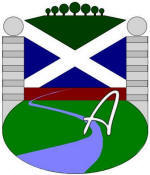 WORKING PARTYAGENDA	TUESDAY 14th APRIL 2015No. 8	Village Hall Committee Room 7.00pmPresent and Apologies for absence Minutes of Meeting No.7	Matters arising from meeting- 	Constitution – Declaration of Interests based on this AgendaUpdates on tasks:Feedback on the open day (precis of findings)Any amendments to the next open dayAny progress of facebook and web page?Reporter page presentation (SG)	Rota for running 2nd day	Any Other BusinessDate of Next Meeting 